PERDU PETIT KIKI !!JE T’aime mon  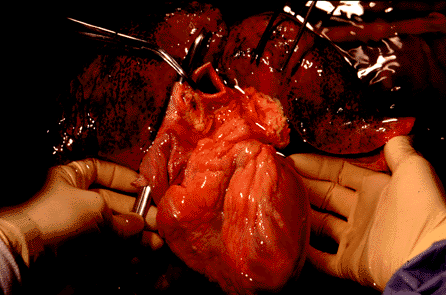 *fais un retour sur le dernier dossier et donc, clique l’autre lien pour telecharger le bon truc ! ! <3*